Министерство образования Республики Тыва Государственное бюджетное профессиональное образовательноеучреждение Республики Тыва«Тувинский сельскохозяйственный техникум»						Допускается к защите						«___» ______________2023 г.          Заместитель директора по учебной работе__________________ А.А.ЧадамбаВЫПУСКНАЯ КВАЛИФИКАЦИОННАЯ РАБОТА«Анализ ликвидности и финансовой устойчивости предприятия»(на примере ФГУП «АЭРОПОРТ»)Выполнила: Брундза Мария АлександровнаСпециальность 38.02.01«Экономика и бухгалтерский учет» (по отраслям)Руководитель: Мананникова Елена НиколаевнаВыпускная квалификационная работа выполнена с оценкой  __________Дата защиты «___» ______________ 2023 г. Председатель ИАК ___________________(ФИО) ___________ (подпись)Кызыл, 2023СодержаниеВведениеКраткое введение в работу. Краткое введение в работу. Краткое введение в работу. Краткое введение в работу. Краткое введение в работу. Краткое введение в работу. Краткое введение в работу. Краткое введение в работу. Краткое введение в работу. Краткое введение в работу. Краткое введение в работу. Краткое введение в работу. Краткое введение в работу. Краткое введение в работу. Краткое введение в работу. Краткое введение в работу. Краткое введение в работу. Краткое введение в работу. Краткое введение в работу. Краткое введение в работу. Краткое введение в работу. Краткое введение в работу. Краткое введение в работу. Краткое введение в работу. Краткое введение в работу. Краткое введение в работу. Краткое введение в работу.[6, с.9]Актуальность работы. Актуальность работы. Актуальность работы. Актуальность работы. Актуальность работы. Актуальность работы. Актуальность работы. Актуальность работы. Актуальность работы. Целью данной работы является …Для достижения поставленной цели необходимо реализовать следующие задачи:1. 2.3.4.…Глава 1. Название главыНазвание подзаголовка главыДля написания теоретической главы нужно будет проанализировать большое количество источников. Некоторые положения можно пересказывать своими словами, а другие – оформить в виде цитат. В любом случае, текст нужно будет переделывать уже хотя бы потому, что впоследствии весь диплом должен будет проходить и проверку по системе антиплагиата. В конце первой главы нужно будет сделать небольшие выводы, где обрисовать основные теоретические положения проблемы, которая исследуется. Большое внимание нужно уделить структуре теоретической главы. Она составляется поэтапно. Возможно, преподаватель укажет, на работы каких авторов нужно будет ссылаться, подготавливая данный раздел.Пример плана первой главы по экономике:1.    Содержание, задачи и принципы ….
2.    Значение анализа, учета, аудита, автоматизации ….
3.    Приемы и методы ……
4.    Система показателей, характеризующих состояние предприятия…Анализ поголовья КРСТаблица 1Для того чтобы написать теоретическую главу, придерживаясь всех правил, потребуется в среднем 1-3 недели работы.
Быстрый метод позволяет сократить это время до нескольких дней, но существует вероятность того, что Вас могут обвинить в плагиате.Основная часть может включать два или три раздела, которые в свою очередь также разбиты на подразделы. Это и будут главы работы, о которых мы говорим в данной статье. Теоретическая и практическая части делятся, чтобы их было проще воспринимать и осознавать их структуру. Поскольку про заключение уже было сказано выше, то следует отметить список используемой литературы. Причем, в зависимости от требований ВУЗа, этот раздел может быть назван по-разному. После него следует поместить приложения. Это документы, графики, пояснения, функции и многое другое, что включено в специфику работы.1.2. Название подзаголовка главыКак известно, любой процесс, явление базируются на основных принципах осуществления, реализации и развития. К ним относятся разного рода принципы формирования и организации, принципы управления и планирования, принципы построения и классификации, принципы взаимодействия с другими смежными процессами и сферами деятельности. Анализ данных представлена на графике.Рис. 1. Анализ заработной платы Студент-выпускник обязан:вести систематический анализ и обработку литературы по теме ВКР;поддерживать связь с научным руководителем, регулярно информируя его о ходе работы;в установленные сроки отчитываться   в выполнении задания по ВКР;по мере написания глав и параграфов работы  и  выполнения расчетно-графической части (при наличии)  показывать черновой текст  научному  руководителю и вносить необходимыеисправления и изменения в соответствии с его замечаниями и рекомендациями;в установленный срок сдать готовую ВКР  научному руководителю;в назначенный срок явиться на защиту с подготовленным текстом выступления и презентацией.Рис. 2.  Структура управления предприятием1.2.1. Название подпунктаФормула выравнивается по центру. Первая строка расшифровки должна начинаться со слов «где» без двоеточия после него, например:Производительность труда вычисляют по формуле:                                                      Х=У*2                                                    (1)где ,	У – …….., руб.;	Х  – численность работников.Глава 2. Название главы2.1.Название подзаголовка главыДипломная работа по бухгалтерскому учету, анализу или аудиту целесообразно разбить работу на две или три части. [4]Анализ и аудит проводится на основе финансовой отчетности предприятия, к счастью, при реализации бухгалтерского учета и анализа в одной дипломной работе цифровые данные не взаимосвязаны, что существенно упрощает подготовку дипломной работы на примере организации.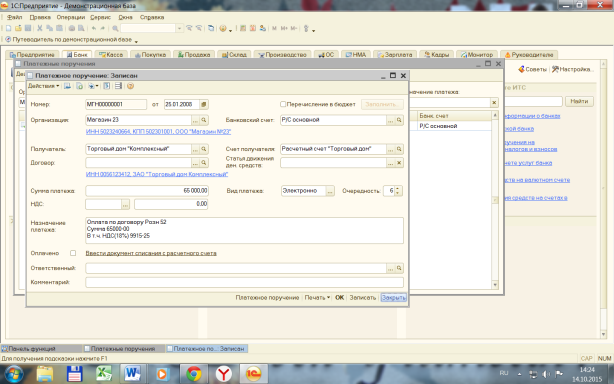 Рис. 2. Скриншот экрана с заполненным документом – платежное поручениеАнализ себестоимости продукции животноводства Таблица 2Продолжение таблицы Вторая глава представляет собой практическую часть выпускной квалификационной работы, так как содержит в себе анализ конкретных практических данных.Например, для бухгалтера – это анализ деятельности конкретного предприятия,  для механика – это графическая часть дипломного проекта (Приложение 1). ЗаключениеЗаключение выпускной квалификационной работы является ее важнейшей частью. Оно содержит выводы результатов объекта исследования по теме работы. Большим минусом является использование теоретических выдержек из учебников, а также пространных выводов из различных источников литературы.Список источников и литературыПри составлении списка следует приводить 
в последовательности:1. Документы Российской Федерации (Конституция, Федеральные конституционные законы, Постановления Конституционного Суда, Кодексы, Федеральные законы, Законы).2. Документы Президента Российской Федерации (Указы, Распоряжения, Послания).3. Документы федеральных органов исполнительной власти (Постановления, Приказы, Распоряжения, Правила, Инструкции, Положения, Письма).4. Документы органов судебной власти (Постановления, Определения, Решения, Письма, Информационные письма).5. Документы Банка России (Инструкции, Положения, Правила, Указания, Приказы, Распоряжения, Письма, телеграммы).6. Совместные документы федеральных органов исполнительной 
власти.7. Совместные документы федеральных органов исполнительной власти и Банка России.8. Международные договоры (Договоры, Соглашения, Конвенции, Протоколы, Методологии, Письма, Ноты).9. Внутригосударственные договоры.10. Стандарты.11. Источники статистических данных.12. Книги.13. Статьи.14. Материалы конференций, симпозиумов.15. Интернет-публикации.Пример: Налоговый кодекс Российской Федерации (часть первая) от 31.07.1998 N 146- ФЗ (ред. от 08.06.2022) – 200с.\\Консультант Плюс\\Федеральный закон от 21.07.1997 N 122-ФЗ (ред. от 06.04.2022) «О государственной регистрации прав на недвижимое имущество и сделок с ним» - 55с.\\Консультант Плюс\\Приказ Минфина РФ от 07.07.2010 N 69н «Об утверждении формы налоговой декларации по косвенным налогам (налогу на добавленную стоимость и акцизам) при импорте товаров на территорию Российской Федерации с территории государств - членов таможенного союза и Порядка ее заполнения» (Зарегистрировано в Минюсте РФ 26.07.2010 N 17974) – 21с.\\Консультант Плюс\\Геворкян Е. А. Бухгалтерский учет товарных операций в торговле. - М.: «Феникс», 2010. Карлин Т.Р. Анализ финансовых отчетов. - M.: ИНФРА - M, 2009. ПриложенияПриложение 1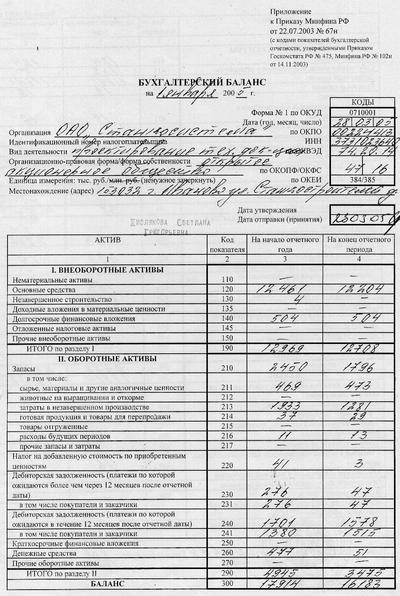 Введение…………………………………………………...…..........3Глава 1. Название главы………..…………………………………51.1.Подзаголовок главы…………………………………………………..51.2.Подзаголовок главы…………….…………………………………….101.2.1.Подпункт ………………………………………………………………14Глава 2. Название главы…………………………...……..............202.1.Подзаголовок главы  ….………………………………………………202.2.Подзаголовок главы ..…………….…………………………………262.3.Подзаголовок главы…….…………………………………………….31Заключение…………………………………………………………...38Список источников и литературы…………………………………40Приложение…………………………………………………………..42№ ппПоказательгодгодотклонение№ ппПоказатель Ед. изм. Себестоимость продукции Себестоимость продукции Себестоимость продукции Отклонения № ппПоказатель Ед. изм. 2019 год2020 год2021 годОтклонения 123456712341234567567